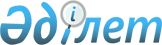 О переводе отдельных участков земель лесного фонда в земли другой категорииПостановление Правительства Республики Казахстан от 26 июня 2019 года № 440
      В соответствии со статьей 130 Земельного кодекса Республики Казахстан от 20 июня 2003 года и статьей 51 Лесного кодекса Республики Казахстан от 8 июля 2003 года Правительство Республики Казахстан ПОСТАНОВЛЯЕТ:
      1. Перевести земельные участки общей площадью 1,55 и 24,3 гектаров из категории земель лесного фонда коммунального государственного учреждения "Усть-Каменогорское лесное хозяйство" управления природных ресурсов и регулирования природопользования Восточно-Казахстанской области (далее – учреждение) в категорию земель промышленности, транспорта, связи, для нужд космической деятельности, обороны, национальной безопасности и иного несельскохозяйственного назначения согласно приложению к настоящему постановлению.
      2. Акиму Восточно-Казахстанской области в установленном законодательством Республики Казахстан порядке обеспечить предоставление республиканскому государственному учреждению "Комитет автомобильных дорог Министерства индустрии и инфраструктурного развития Республики Казахстан" (далее – комитет) земельных участков, указанных в пункте 1 настоящего постановления, для реконструкции автомобильной дороги республиканского значения "Усть-Каменогорск – Зыряновск – Большенарымское – Катон-Карагай – Рахмановские ключи" участки: (км 72-88) и (км 56-72).
      3. Комитету в соответствии с действующим законодательством Республики Казахстан возместить в доход республиканского бюджета потери лесохозяйственного производства, вызванные изъятием лесных угодий для использования их в целях, не связанных с ведением лесного хозяйства, и принять меры по расчистке площади с передачей полученной древесины на баланс указанного учреждения.
      4. Настоящее постановление вводится в действие со дня его подписания. Экспликация земель, переводимых из категории земель лесного фонда в категорию земель промышленности, транспорта, связи, для нужд космической деятельности, обороны, национальной безопасности и иного несельскохозяйственного назначения
					© 2012. РГП на ПХВ «Институт законодательства и правовой информации Республики Казахстан» Министерства юстиции Республики Казахстан
				
      Премьер-Министр
Республики Казахстан 

А. Мамин
Приложение
к постановлению Правительства
Республики Казахстан
от 26 июня 2019 года № 440
Наименование землепользователя

Общая

площадь,

гектаров

в том числе:

покрытая

лесом

пастбища

прочие земли

1

2

3

4

5

Коммунальное государственное учреждение "Усть-Каменогорское лесное хозяйство" Управления природных ресурсов и регулирования природопользования Восточно-Казахстанской области
1,55
1,55
-
-
Коммунальное государственное учреждение "Усть-Каменогорское лесное хозяйство" Управления природных ресурсов и регулирования природопользования Восточно-Казахстанской области
24,3
21,4
2,9
-